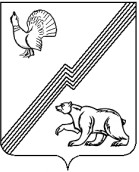 АДМИНИСТРАЦИЯ ГОРОДА ЮГОРСКАХанты-Мансийского автономного округа - ЮгрыПОСТАНОВЛЕНИЕО внесении изменений в постановление администрации города Югорскаот 31.10.2018 № 3010«О муниципальной программе города Югорска «Развитиефизической культуры и спорта»«В регистр»В соответствии с решением Думы города Югорска от 19.12.2023 № 96«О внесении изменений в решение Думы города Югорска от 20.12.2022№ 128 «О бюджете города Югорска на 2023 год и на плановый период 2024 и 2025 годов», решением Думы города Югорска от 19.12.2023 № 97 «О бюджете города Югорска на 2024 год и на плановый период 2025 и 2026 годов»,	постановлением	администрации	города	Югорска	от	03.11.2021 № 2096-п «О порядке принятия решения о разработке муниципальных программ города Югорска, их формирования, утверждения и реализации»:Внести в приложение к постановлению администрации города Югорска от 31.10.2018 № 3010 «О муниципальной программе города Югорска «Развитие физической культуры и спорта» (с изменениями2от 14.11.2023 № 1568-п, от 14.11.2023 № - 1570-п, от 26.12.2023 № 1859)следующие изменения:Строку «Параметры финансового обеспечения муниципальной программы» паспорта муниципальной программы изложить в следующей редакции:«».Таблицы 1, 2 изложить в новой редакции (приложение).Опубликовать постановление в официальном печатном издании города Югорска, разместить на официальном сайте органов местного самоуправления города Югорска и в государственной автоматизированной системе «Управление».Настоящее постановление вступает в силу после его официального опубликования   и    распространяется    на    правоотношения,    возникшие с 01.01.2024.Контроль за выполнением постановления возложить на заместителя главы города Югорска Носкову Л.И.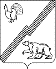 Приложение      к постановлениюадминистрации города Югорскаот 23.01.2024 № 61-пЦелевые показатели муниципальной программыНациональный проект «Демография», портфель проектов «Демография», региональный проект «Создание для всех категорий и групп населения условий для занятия физической культурой и спортом, массовым спортом, в том числе повышение уровня обеспеченности населения объектами спорта, а также подготовка спортивного резерва (Спорт-норма жизни)».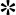 Государственная	программа	Ханты-Мансийского	автономного	округа-Югры	«Развитие	физической	культуры	и	спорта»,	утверждена постановлением Правительства Ханты-Мансийского автономного округа-Югры от 10.11.2023 №564-пРасчет показателей производится следующим образом:Показатель 1. Количество спортивных сооружений в городе, в том числе муниципальных.Показатель формируется путем ежегодного подсчета всех видов спортивных сооружений (спортивные залы, бассейны, плоскостные спортивные сооружения и другие) в зависимости от видов собственности.Показатель 2. Доля населения, систематически занимающегося физической культурой и спортом, от общей численности населения города Югорска, в том числе на базе муниципальных учреждений, сооружений.Показатель характеризуется отношением числа лиц, занимающихся физической культурой и спортом по месту работы, к общей численности населения занятого в экономике на 01 января, умноженное на 100%.Показатель 3. Уровень обеспеченности населения спортивными сооружениями исходя из единовременной пропускной способности, в том числе муниципальными.Показатель определяет отношение единовременной пропускной способности спортивных сооружений по состоянию на 01 января к численности населения в возрасте 3-79 лет на 01 января, умноженное на 1000, деленное на нормативный показатель (122), умноженное на 100%.Показатель 4. Количество проведенных спортивно - массовых мероприятий в городе Югорске.Показатель формируется путем ежегодного подсчета количества проведенных спортивно-массовых мероприятий в городе Югорске.Показатель 5. Доля лиц с ограниченными возможностями здоровья и инвалидов, систематически занимающихся физической культурой и спортом, от общей численности данной категории в городе Югорске.Показатель характеризуется отношением числа лиц с инвалидностью, занимающихся физической культурой и спортом, к общей численности данной категории населения, умноженное на 100% по состоянию на 01 января.Показатель 6. Уровень удовлетворенности граждан города Югорска качеством услуг в сфере физической культуры и спорта.Показатель формируется путем опроса граждан об уровне удовлетворенности качеством услуг в сфере физической культуры и спорта.Показатель 7. Доля граждан, выполнивших нормативы Всероссийского физкультурно-спортивного комплекса «Готов к труду и обороне», от общей численности населения, принявшего участие в сдаче нормативов.Показатель характеризуется отношением численности граждан (учащихся и студентов) города Югорска, выполнивших нормативы Всероссийского физкультурно-спортивного комплекса «Готов к труду и обороне», от общей численности населения (учащихся и студентов), принявшего участие в сдаче нормативов Всероссийского физкультурно-спортивного комплекса «Готов к труду и обороне», умноженное на 100% по состоянию на 01 январяТаблица 2Распределение финансовых ресурсов муниципальной программы (по годам)от15.11.2018№3155,от	07.02.2019	№	278,	от	30.04.2019	№	895,от10.10.2019№2200,от	24.12.2019	№	2788,	от	09.04.2020	№	547,от28.09.2020№1390,от 21.12.2020 № 1903, от 21.12.2020 № 1907,от26.04.2021№ 603-п, от 24.09.2021 № 1793-п, от 15.11.2021 № 2174-п,№ 603-п, от 24.09.2021 № 1793-п, от 15.11.2021 № 2174-п,№ 603-п, от 24.09.2021 № 1793-п, от 15.11.2021 № 2174-п,от20.12.2021№ 2438-п, от 03.03.2022 № 377-п, от 22.07.2022 № 1594-п,№ 2438-п, от 03.03.2022 № 377-п, от 22.07.2022 № 1594-п,№ 2438-п, от 03.03.2022 № 377-п, от 22.07.2022 № 1594-п,от14.11.2022№ 2381-п, от 14.11.2022 № 2391-п, от 05.12.2022 № 2558-п,№ 2381-п, от 14.11.2022 № 2391-п, от 05.12.2022 № 2558-п,№ 2381-п, от 14.11.2022 № 2391-п, от 05.12.2022 № 2558-п,от28.12.2022№ 2755-п, от 09.03.2023 № 286-п, от 06.07.2023 № 908-п,№ 2755-п, от 09.03.2023 № 286-п, от 06.07.2023 № 908-п,№ 2755-п, от 09.03.2023 № 286-п, от 06.07.2023 № 908-п,Параметры финансового обеспечениямуниципальной программыОбщий объем финансирования программы составляет 2 488 745,4 тыс. рублей, в том числе:2019 год - 118 391,0 тыс. рублей;2020 год - 166 900,3 тыс. рублей;2021 год – 186 939,7 тыс. рублей;2022 год – 234 115,6 тыс. рублей;2023 год – 233 343,6 тыс. рублей;2024 год – 253 030,0 тыс. рублей;2025 год – 247 639,8 тыс. рублей;2026 год – 247 639,8 тыс. рублей;2027 год – 200 186,4 тыс. рублей;2028 год – 200 186,4 тыс. рублей;2029 год - 200 186,4 тыс. рублей;2030 год - 200 186,4 тыс. рублейГлава города ЮгорскаДОКУМЕНТ ПОДПИСАН ЭЛЕКТРОННОЙ ПОДПИСЬЮСертификат 2D44DADCB13E1B698EF0563A39B9AE1FВладелец Харлов Алексей Юрьевич Действителен с 25.07.2023 по 17.10.2024А.Ю. Харлов№ показателяНаименование целевых показателейЕд. измеренияБазовый показатель на начало реализации муниципальной программыЗначение целевого показателя по годамЗначение целевого показателя по годамЗначение целевого показателя по годамЗначение целевого показателя по годамЗначение целевого показателя по годамЗначение целевого показателя по годамЗначение целевого показателя по годамЗначение целевого показателя по годамЗначение целевого показателя по годамЗначение целевого показателя по годамЗначение целевого показателя по годамЗначение целевого показателя по годамЦелевое значение показателя на момент окончания реализации муниципальной программы№ показателяНаименование целевых показателейЕд. измеренияБазовый показатель на начало реализации муниципальной программы201920202021202220232024202520262027202820292030Целевое значение показателя на момент окончания реализации муниципальной программы12345678910111213141517181Количество спортивных сооружений в городеед.88991101161161301301301311221231231241241- в том числе муниципальныхед.59617682828790909188898990902Доля населения, систематически занимающихся физической культурой и спортом, от общей численности населения города Югорска%40,748,051,055,061,065,063,064,064,064,065,065,065,565,52- в том числе на базе муниципальных учреждений, сооружений%28,530,031,033,036,036,537,039,540,040,541,542,543,043,03Уровень обеспеченности населения спортивными сооружениями исходя изединовременной пропускной способности%63,76471,672,076,778,177,077,077,576,077,579,080,080,0№ показателяНаименование целевых показателейЕд. измеренияБазовый показатель на начало реализации муниципальной программыЗначение целевого показателя по годамЗначение целевого показателя по годамЗначение целевого показателя по годамЗначение целевого показателя по годамЗначение целевого показателя по годамЗначение целевого показателя по годамЗначение целевого показателя по годамЗначение целевого показателя по годамЗначение целевого показателя по годамЗначение целевого показателя по годамЗначение целевого показателя по годамЗначение целевого показателя по годамЦелевое значение показателя на момент окончания реализации муниципальной программы№ показателяНаименование целевых показателейЕд. измеренияБазовый показатель на начало реализации муниципальной программы201920202021202220232024202520262027202820292030Целевое значение показателя на момент окончания реализации муниципальной программы1234567891011121314151718- в том числе муниципальными34,836,042,544,045,045,545,046,046,046,547,047,548,648,64Количество проведенных спортивно - массовых мероприятий в городе Югорскеед.285288741362572572672752752802853003023025Доля лиц с ограниченными возможностями здоровья и инвалидов, систематически занимающихся физической культурой и спортом, от общей численности данной категории в городе Югорске%22,823,037,037,538,052,539,039,539,540,041,542,543,043,06Уровень удовлетворенности граждан города Югорска качеством услуг в сфере физической культуры и спорта%94,094,094,594,594,596,096,096,096,096,597,097,098,098,07Доля граждан, выполнивших нормативы Всероссийского физкультурно-спортивного комплекса «Готов к труду иобороне», от общей численности населения, принявшего участие в сдаче нормативов%30,035,040,010,641,040,542,042,542,543,043,544,044,545,07- в том числе учащиеся и студенты%50,054,070,021,471,071,572,072,572,573,073,574,074,575,0Номер строкиНомер структурног о элемента (основного мероприяти я)Структурные элементы (основные мероприятия) муниципальной программы (их связь с целевыми показателями муниципальной программы)Ответственный исполнитель/ соисполнитель (наименование органа или структурного подразделения)Источники финансиро ванияФинансовые затраты на реализацию (тыс. рублей)Финансовые затраты на реализацию (тыс. рублей)Финансовые затраты на реализацию (тыс. рублей)Финансовые затраты на реализацию (тыс. рублей)Финансовые затраты на реализацию (тыс. рублей)Финансовые затраты на реализацию (тыс. рублей)Финансовые затраты на реализацию (тыс. рублей)Финансовые затраты на реализацию (тыс. рублей)Финансовые затраты на реализацию (тыс. рублей)Финансовые затраты на реализацию (тыс. рублей)Финансовые затраты на реализацию (тыс. рублей)Финансовые затраты на реализацию (тыс. рублей)Финансовые затраты на реализацию (тыс. рублей)Номер строкиНомер структурног о элемента (основного мероприяти я)Структурные элементы (основные мероприятия) муниципальной программы (их связь с целевыми показателями муниципальной программы)Ответственный исполнитель/ соисполнитель (наименование органа или структурного подразделения)Источники финансиро ванияВсегов том числе по годамв том числе по годамв том числе по годамв том числе по годамв том числе по годамв том числе по годамв том числе по годамв том числе по годамв том числе по годамв том числе по годамв том числе по годамв том числе по годамНомер строкиНомер структурног о элемента (основного мероприяти я)Структурные элементы (основные мероприятия) муниципальной программы (их связь с целевыми показателями муниципальной программы)Ответственный исполнитель/ соисполнитель (наименование органа или структурного подразделения)Источники финансиро ванияВсего2 0192 0202 0212 0222 0232 0242 0252 0262 0272 0282 0292 030А12345678910111213141516171Всего2 261694,7110009,0159 010,3172 329,7190 632,2198 809,8232 776,1230126,0230126,0184468,9184468,9184468,9184468,9федеральн2ый0,00,00,00,00,00,00,00,00,00,00,00,00,0бюджетОбеспечениеОбеспечение31деятельности подведомственно го учрежденияпо физическойУправление социальной политикиадминистрациибюджет автономно го округа0,00,00,00,00,00,00,00,00,00,00,00,00,0культуре игорода Югорскакультуре игорода Югорска4спорту (2,3,6)местный бюджет2 081915,298 733,7146 658,4157 983,5173 456,6181 055,4221 516,6218866,5218866,5166194,5166194,5166194,5166194,5иные5источникифинансиро179 779,511 275,312 351,914 346,217 175,617 754,411 259,511 259,511 259,518 274,418 274,418274,418 274,4ванияОсуществлениеДепартамент жилищно –коммунального и строительного комплекса администрации города Югорска6ввода вэксплуатациюДепартамент жилищно –коммунального и строительного комплекса администрации города ЮгорскаВсего826,0826,00,00,00,00,00,00,00,00,00,00,00,02физкультурно – спортивного комплекса с универсальнымигровым заломДепартамент жилищно –коммунального и строительного комплекса администрации города Югорска72физкультурно – спортивного комплекса с универсальнымигровым заломДепартамент жилищно –коммунального и строительного комплекса администрации города Югорскафедеральн ыйбюджет0,00,00,00,00,00,00,00,00,00,00,00,00,0Номер строкиНомер структурног о элемента (основного мероприяти я)Структурные элементы (основные мероприятия) муниципальной программы (их связь с целевыми показателями муниципальной программы)Ответственный исполнитель/ соисполнитель (наименование органа или структурного подразделения)Источники финансиро ванияФинансовые затраты на реализацию (тыс. рублей)Финансовые затраты на реализацию (тыс. рублей)Финансовые затраты на реализацию (тыс. рублей)Финансовые затраты на реализацию (тыс. рублей)Финансовые затраты на реализацию (тыс. рублей)Финансовые затраты на реализацию (тыс. рублей)Финансовые затраты на реализацию (тыс. рублей)Финансовые затраты на реализацию (тыс. рублей)Финансовые затраты на реализацию (тыс. рублей)Финансовые затраты на реализацию (тыс. рублей)Финансовые затраты на реализацию (тыс. рублей)Финансовые затраты на реализацию (тыс. рублей)Финансовые затраты на реализацию (тыс. рублей)Номер строкиНомер структурног о элемента (основного мероприяти я)Структурные элементы (основные мероприятия) муниципальной программы (их связь с целевыми показателями муниципальной программы)Ответственный исполнитель/ соисполнитель (наименование органа или структурного подразделения)Источники финансиро ванияВсегов том числе по годамв том числе по годамв том числе по годамв том числе по годамв том числе по годамв том числе по годамв том числе по годамв том числе по годамв том числе по годамв том числе по годамв том числе по годамв том числе по годамНомер строкиНомер структурног о элемента (основного мероприяти я)Структурные элементы (основные мероприятия) муниципальной программы (их связь с целевыми показателями муниципальной программы)Ответственный исполнитель/ соисполнитель (наименование органа или структурного подразделения)Источники финансиро ванияВсего2 0192 0202 0212 0222 0232 0242 0252 0262 0272 0282 0292 030А1234567891011121314151617(1,3,6)бюджет8автономно0,00,00,00,00,00,00,00,00,00,00,00,00,0го округа9местный бюджет826,0826,00,00,00,00,00,00,00,00,00,00,00,0иные10источникифинансиро0,00,00,00,00,00,00,00,00,00,00,00,00,0вания11Управление социальной политики администрации города ЮгорскаВсего78 936,94 114,92 806,35 034,16 252,87 081,68 033,29 434,29 434,26 686,46 686,46686,46 686,412Организация и проведениеспортивно –Управление социальной политики администрации города Югорскафедеральн ыйбюджет0,00,00,00,00,00,00,00,00,00,00,00,00,0Организация и проведениеспортивно –Управление социальной политики администрации города Югорска133массовых мероприятий в городе Югорске,участиеУправление социальной политики администрации города Югорскабюджет автономно го округа48 263,2488,1159,02 738,03 152,64 623,15 000,07 281,07 281,04 385,14 385,14385,14 385,13массовых мероприятий в городе Югорске,участиеУправление социальной политики администрации города Югорска14спортсменов исборных команд города ЮгорскаУправление социальной политики администрации города Югорскаместный бюджет17 995,03 626,81 178,01 426,61 758,61 270,21 763,2883,2883,21 301,31 301,31301,31 301,3в соревнованияхразличного уровня (2,4,5,6,7)Управление социальной политики администрации города Югорска15в соревнованияхразличного уровня (2,4,5,6,7)Управление социальной политики администрации города Югорскаиные источники финансиро12 678,70,01 469,3869,51 341,61 188,31 270,01 270,01 270,01 000,01 000,01000,01 000,0Управление социальной политики администрации города ЮгорскаванияУправление16бухгалтерскогоВсего340,089,50,00,00,0100,5150,00,00,00,00,00,00,0учета иНомер строкиНомер структурног о элемента (основного мероприяти я)Структурные элементы (основные мероприятия) муниципальной программы (их связь с целевыми показателями муниципальной программы)Ответственный исполнитель/ соисполнитель (наименование органа или структурного подразделения)Источники финансиро ванияФинансовые затраты на реализацию (тыс. рублей)Финансовые затраты на реализацию (тыс. рублей)Финансовые затраты на реализацию (тыс. рублей)Финансовые затраты на реализацию (тыс. рублей)Финансовые затраты на реализацию (тыс. рублей)Финансовые затраты на реализацию (тыс. рублей)Финансовые затраты на реализацию (тыс. рублей)Финансовые затраты на реализацию (тыс. рублей)Финансовые затраты на реализацию (тыс. рублей)Финансовые затраты на реализацию (тыс. рублей)Финансовые затраты на реализацию (тыс. рублей)Финансовые затраты на реализацию (тыс. рублей)Финансовые затраты на реализацию (тыс. рублей)Номер строкиНомер структурног о элемента (основного мероприяти я)Структурные элементы (основные мероприятия) муниципальной программы (их связь с целевыми показателями муниципальной программы)Ответственный исполнитель/ соисполнитель (наименование органа или структурного подразделения)Источники финансиро ванияВсегов том числе по годамв том числе по годамв том числе по годамв том числе по годамв том числе по годамв том числе по годамв том числе по годамв том числе по годамв том числе по годамв том числе по годамв том числе по годамв том числе по годамНомер строкиНомер структурног о элемента (основного мероприяти я)Структурные элементы (основные мероприятия) муниципальной программы (их связь с целевыми показателями муниципальной программы)Ответственный исполнитель/ соисполнитель (наименование органа или структурного подразделения)Источники финансиро ванияВсего2 0192 0202 0212 0222 0232 0242 0252 0262 0272 0282 0292 030А123456789101112131415161717отчетности администрации города Югорскафедеральн ыйбюджет0,00,00,00,00,00,00,00,00,00,00,00,00,018отчетности администрации города Югорскабюджет автономно го округа0,00,00,00,00,00,00,00,00,00,00,00,00,019отчетности администрации города Югорскаместный бюджет340,089,50,00,00,0100,5150,00,00,00,00,00,00,020отчетности администрации города Югорскаиные источники финансирования0,00,00,00,00,00,00,00,00,00,00,00,00,0214Освещение мероприятий в сфере физической культуры и спорта среди населения в средствах массовой информации (6)Управление социальной политики администрации города ЮгорскаВсего5 200,01 300,01 300,01 300,01 300,00,00,00,00,00,00,00,00,0224Освещение мероприятий в сфере физической культуры и спорта среди населения в средствах массовой информации (6)Управление социальной политики администрации города Югорскафедеральн ыйбюджет0,00,00,00,00,00,00,00,00,00,00,00,00,0234Освещение мероприятий в сфере физической культуры и спорта среди населения в средствах массовой информации (6)Управление социальной политики администрации города Югорскабюджет автономно го округа0,00,00,00,00,00,00,00,00,00,00,00,00,0244Освещение мероприятий в сфере физической культуры и спорта среди населения в средствах массовой информации (6)Управление социальной политики администрации города Югорскаместный бюджет5 200,01 300,01 300,01 300,01 300,00,00,00,00,00,00,00,00,0254Освещение мероприятий в сфере физической культуры и спорта среди населения в средствах массовой информации (6)Управление социальной политики администрации города Югорскаиные источники финансиро вания0,00,00,00,00,00,00,00,00,00,00,00,00,0265Укрепление материально – техническойУправление социальной политикиВсего83 179,91 319,02 951,37 436,56 503,88 565,06 480,78 079,68 079,68 441,18 441,18441,18 441,1Номер строкиНомер структурног о элемента (основного мероприяти я)Структурные элементы (основные мероприятия) муниципальной программы (их связь с целевыми показателями муниципальной программы)Ответственный исполнитель/ соисполнитель (наименование органа или структурного подразделения)Источники финансиро ванияФинансовые затраты на реализацию (тыс. рублей)Финансовые затраты на реализацию (тыс. рублей)Финансовые затраты на реализацию (тыс. рублей)Финансовые затраты на реализацию (тыс. рублей)Финансовые затраты на реализацию (тыс. рублей)Финансовые затраты на реализацию (тыс. рублей)Финансовые затраты на реализацию (тыс. рублей)Финансовые затраты на реализацию (тыс. рублей)Финансовые затраты на реализацию (тыс. рублей)Финансовые затраты на реализацию (тыс. рублей)Финансовые затраты на реализацию (тыс. рублей)Финансовые затраты на реализацию (тыс. рублей)Финансовые затраты на реализацию (тыс. рублей)Номер строкиНомер структурног о элемента (основного мероприяти я)Структурные элементы (основные мероприятия) муниципальной программы (их связь с целевыми показателями муниципальной программы)Ответственный исполнитель/ соисполнитель (наименование органа или структурного подразделения)Источники финансиро ванияВсегов том числе по годамв том числе по годамв том числе по годамв том числе по годамв том числе по годамв том числе по годамв том числе по годамв том числе по годамв том числе по годамв том числе по годамв том числе по годамв том числе по годамНомер строкиНомер структурног о элемента (основного мероприяти я)Структурные элементы (основные мероприятия) муниципальной программы (их связь с целевыми показателями муниципальной программы)Ответственный исполнитель/ соисполнитель (наименование органа или структурного подразделения)Источники финансиро ванияВсего2 0192 0202 0212 0222 0232 0242 0252 0262 0272 0282 0292 030А123456789101112131415161727базы учреждений физической культуры и спорта (1,2,3,7), в том числе:администрации города Югорскафедеральн ыйбюджет0,00,00,00,00,00,00,00,00,00,00,00,00,028базы учреждений физической культуры и спорта (1,2,3,7), в том числе:администрации города Югорскабюджет автономно го округа49 835,0371,92 514,05 957,23 392,03 681,05 491,77 675,67 675,63 269,03 269,03269,03 269,029базы учреждений физической культуры и спорта (1,2,3,7), в том числе:администрации города Югорскаместный бюджет32 216,2947,172,41 283,32 761,04 667,0989,0404,0404,05 172,15 172,15172,15 172,130базы учреждений физической культуры и спорта (1,2,3,7), в том числе:администрации города Югорскаиные источники финансиро вания1 128,70,0364,9196,0350,8217,00,00,00,00,00,00,00,031базы учреждений физической культуры и спорта (1,2,3,7), в том числе:Департамент жилищно –коммунального и строительного комплекса администрации города ЮгорскаВсего51 218,40,00,00,028 360,617 857,85 000,00,00,00,00,00,00,032базы учреждений физической культуры и спорта (1,2,3,7), в том числе:Департамент жилищно –коммунального и строительного комплекса администрации города Югорскафедеральн ыйбюджет0,00,00,00,00,00,00,00,00,00,00,00,00,033базы учреждений физической культуры и спорта (1,2,3,7), в том числе:Департамент жилищно –коммунального и строительного комплекса администрации города Югорскабюджет автономно го округа0,00,00,00,00,00,00,00,00,00,00,00,00,034базы учреждений физической культуры и спорта (1,2,3,7), в том числе:Департамент жилищно –коммунального и строительного комплекса администрации города Югорскаместный бюджет51 218,40,00,00,028 360,617 857,85 000,00,00,00,00,00,00,035базы учреждений физической культуры и спорта (1,2,3,7), в том числе:Департамент жилищно –коммунального и строительного комплекса администрации города Югорскаиные источники финансиро вания0,00,00,00,00,00,00,00,00,00,00,00,00,0Номер строкиНомер структурног о элемента (основного мероприяти я)Структурные элементы (основные мероприятия) муниципальной программы (их связь с целевыми показателями муниципальной программы)Ответственный исполнитель/ соисполнитель (наименование органа или структурного подразделения)Источники финансиро ванияФинансовые затраты на реализацию (тыс. рублей)Финансовые затраты на реализацию (тыс. рублей)Финансовые затраты на реализацию (тыс. рублей)Финансовые затраты на реализацию (тыс. рублей)Финансовые затраты на реализацию (тыс. рублей)Финансовые затраты на реализацию (тыс. рублей)Финансовые затраты на реализацию (тыс. рублей)Финансовые затраты на реализацию (тыс. рублей)Финансовые затраты на реализацию (тыс. рублей)Финансовые затраты на реализацию (тыс. рублей)Финансовые затраты на реализацию (тыс. рублей)Финансовые затраты на реализацию (тыс. рублей)Финансовые затраты на реализацию (тыс. рублей)Номер строкиНомер структурног о элемента (основного мероприяти я)Структурные элементы (основные мероприятия) муниципальной программы (их связь с целевыми показателями муниципальной программы)Ответственный исполнитель/ соисполнитель (наименование органа или структурного подразделения)Источники финансиро ванияВсегов том числе по годамв том числе по годамв том числе по годамв том числе по годамв том числе по годамв том числе по годамв том числе по годамв том числе по годамв том числе по годамв том числе по годамв том числе по годамв том числе по годамНомер строкиНомер структурног о элемента (основного мероприяти я)Структурные элементы (основные мероприятия) муниципальной программы (их связь с целевыми показателями муниципальной программы)Ответственный исполнитель/ соисполнитель (наименование органа или структурного подразделения)Источники финансиро ванияВсего2 0192 0202 0212 0222 0232 0242 0252 0262 0272 0282 0292 030А123456789101112131415161736в том числе:в том числе:в том числе:в том числе:в том числе:в том числе:в том числе:в том числе:в том числе:в том числе:в том числе:в том числе:в том числе:в том числе:в том числе:в том числе:в том числе:375Развитие сети спортивных объектов шаговой доступности (1,2,3,7)Управление социальной политики администрации города ЮгорскаВсего13 462,60,00,01 013,41 024,41 019,71 265,32 530,52 530,51 019,71 019,71019,71 019,7385Развитие сети спортивных объектов шаговой доступности (1,2,3,7)Управление социальной политики администрации города Югорскафедеральн ыйбюджет0,00,00,00,00,00,00,00,00,00,00,00,00,0395Развитие сети спортивных объектов шаговой доступности (1,2,3,7)Управление социальной политики администрации города Югорскабюджет автономно го округа12 789,40,00,0962,7973,2968,71 202,02 404,02 404,0968,7968,7968,7968,7405Развитие сети спортивных объектов шаговой доступности (1,2,3,7)Управление социальной политики администрации города Югорскаместный бюджет673,20,00,050,751,251,063,3126,5126,551,051,051,051,0415Развитие сети спортивных объектов шаговой доступности (1,2,3,7)Управление социальной политики администрации города Югорскаиные источники финансиро вания0,00,00,00,00,00,00,00,00,00,00,00,00,0426Поддержка социально значимых некоммерческих организаций, осуществляющих деятельность в сфере физической культуры и спорта (2,4,5,6)Управление социальной политики администрации города Югорскавсего5 340,090,0530,0590,0590,0590,0590,00,00,0590,0590,0590,0590,0436Поддержка социально значимых некоммерческих организаций, осуществляющих деятельность в сфере физической культуры и спорта (2,4,5,6)Управление социальной политики администрации города Югорскафедеральн ыйбюджет0,00,00,00,00,00,00,00,00,00,00,00,00,0446Поддержка социально значимых некоммерческих организаций, осуществляющих деятельность в сфере физической культуры и спорта (2,4,5,6)Управление социальной политики администрации города Югорскабюджет автономно го округа0,00,00,00,00,00,00,00,00,00,00,00,00,0456Поддержка социально значимых некоммерческих организаций, осуществляющих деятельность в сфере физической культуры и спорта (2,4,5,6)Управление социальной политики администрации города Югорскаместный бюджет5 340,090,0530,0590,0590,0590,0590,00,00,0590,0590,0590,0590,0466Поддержка социально значимых некоммерческих организаций, осуществляющих деятельность в сфере физической культуры и спорта (2,4,5,6)Управление социальной политики администрации города Югорскаиные источники финансирования0,00,00,00,00,00,00,00,00,00,00,00,00,0Номер строкиНомер структурног о элемента (основного мероприяти я)Структурные элементы (основные мероприятия) муниципальной программы (их связь с целевыми показателями муниципальной программы)Ответственный исполнитель/ соисполнитель (наименование органа или структурного подразделения)Источники финансиро ванияФинансовые затраты на реализацию (тыс. рублей)Финансовые затраты на реализацию (тыс. рублей)Финансовые затраты на реализацию (тыс. рублей)Финансовые затраты на реализацию (тыс. рублей)Финансовые затраты на реализацию (тыс. рублей)Финансовые затраты на реализацию (тыс. рублей)Финансовые затраты на реализацию (тыс. рублей)Финансовые затраты на реализацию (тыс. рублей)Финансовые затраты на реализацию (тыс. рублей)Финансовые затраты на реализацию (тыс. рублей)Финансовые затраты на реализацию (тыс. рублей)Финансовые затраты на реализацию (тыс. рублей)Финансовые затраты на реализацию (тыс. рублей)Номер строкиНомер структурног о элемента (основного мероприяти я)Структурные элементы (основные мероприятия) муниципальной программы (их связь с целевыми показателями муниципальной программы)Ответственный исполнитель/ соисполнитель (наименование органа или структурного подразделения)Источники финансиро ванияВсегов том числе по годамв том числе по годамв том числе по годамв том числе по годамв том числе по годамв том числе по годамв том числе по годамв том числе по годамв том числе по годамв том числе по годамв том числе по годамв том числе по годамНомер строкиНомер структурног о элемента (основного мероприяти я)Структурные элементы (основные мероприятия) муниципальной программы (их связь с целевыми показателями муниципальной программы)Ответственный исполнитель/ соисполнитель (наименование органа или структурного подразделения)Источники финансиро ванияВсего2 0192 0202 0212 0222 0232 0242 0252 0262 0272 0282 0292 030А123456789101112131415161747Всего2 009,5642,6302,4249,4476,2338,90,00,00,00,00,00,00,0федеральн48ый689,0183,286,271,1203,6144,90,00,00,00,00,00,00,0Участие в реализации регионального проекта «Спорт- норма жизни» (1,2,3,7)Управление социальной политики администрации города Югорскабюджет497Участие в реализации регионального проекта «Спорт- норма жизни» (1,2,3,7)Управление социальной политики администрации города Югорскабюджет автономно го округа1 220,1427,3201,1165,8248,8177,10,00,00,00,00,00,00,0507Участие в реализации регионального проекта «Спорт- норма жизни» (1,2,3,7)Управление социальной политики администрации города Югорскаместный бюджет100,432,115,112,523,816,90,00,00,00,00,00,00,0иные51источникифинансиро0,00,00,00,00,00,00,00,00,00,00,00,00,0вания52Всего2 488745,4118391,0166 900,3186 939,7234 115,6233 343,6253 030,0247639,8247639,8200186,4200186,4200186,4200186,4федеральн53ый689,0183,286,271,1203,6144,90,00,00,00,00,00,00,0бюджетвсего по муниципальной программевсего по муниципальной программевсего по муниципальной программевсего по муниципальной программевсего по муниципальной программевсего по муниципальной программе54бюджет автономно го округа99 318,31 287,32 874,18 861,06 793,48 481,210 491,714 956,614 956,67 654,17 654,17654,17 654,155местный бюджет2 195151,2105645,2149 753,9162 595,9208 250,6205 557,8230 008,8220153,7220153,7173257,9173257,9173257,9173257,9Номер строкиНомер структурног о элемента (основного мероприяти я)Структурные элементы (основные мероприятия) муниципальной программы (их связь с целевыми показателями муниципальной программы)Ответственный исполнитель/ соисполнитель (наименование органа или структурного подразделения)Источники финансиро ванияФинансовые затраты на реализацию (тыс. рублей)Финансовые затраты на реализацию (тыс. рублей)Финансовые затраты на реализацию (тыс. рублей)Финансовые затраты на реализацию (тыс. рублей)Финансовые затраты на реализацию (тыс. рублей)Финансовые затраты на реализацию (тыс. рублей)Финансовые затраты на реализацию (тыс. рублей)Финансовые затраты на реализацию (тыс. рублей)Финансовые затраты на реализацию (тыс. рублей)Финансовые затраты на реализацию (тыс. рублей)Финансовые затраты на реализацию (тыс. рублей)Финансовые затраты на реализацию (тыс. рублей)Финансовые затраты на реализацию (тыс. рублей)Номер строкиНомер структурног о элемента (основного мероприяти я)Структурные элементы (основные мероприятия) муниципальной программы (их связь с целевыми показателями муниципальной программы)Ответственный исполнитель/ соисполнитель (наименование органа или структурного подразделения)Источники финансиро ванияВсегов том числе по годамв том числе по годамв том числе по годамв том числе по годамв том числе по годамв том числе по годамв том числе по годамв том числе по годамв том числе по годамв том числе по годамв том числе по годамв том числе по годамНомер строкиНомер структурног о элемента (основного мероприяти я)Структурные элементы (основные мероприятия) муниципальной программы (их связь с целевыми показателями муниципальной программы)Ответственный исполнитель/ соисполнитель (наименование органа или структурного подразделения)Источники финансиро ванияВсего2 0192 0202 0212 0222 0232 0242 0252 0262 0272 0282 0292 030А123456789101112131415161756иные источники финансирования193 586,911 275,314 186,115 411,718 868,019 159,712 529,512 529,512 529,519 274,419 274,419274,419 274,457в том числе:в том числе:в том числе:58инвестиции в объекты муниципальной собственностиинвестиции в объекты муниципальной собственностиинвестиции в объекты муниципальной собственностиВсего0,00,00,00,00,00,00,00,00,00,00,00,00,059инвестиции в объекты муниципальной собственностиинвестиции в объекты муниципальной собственностиинвестиции в объекты муниципальной собственностифедеральн ыйбюджет0,00,00,00,00,00,00,00,00,00,00,00,00,060инвестиции в объекты муниципальной собственностиинвестиции в объекты муниципальной собственностиинвестиции в объекты муниципальной собственностибюджет автономно го округа0,00,00,00,00,00,00,00,00,00,00,00,00,061инвестиции в объекты муниципальной собственностиинвестиции в объекты муниципальной собственностиинвестиции в объекты муниципальной собственностиместный бюджет0,00,00,00,00,00,00,00,00,00,00,00,00,062инвестиции в объекты муниципальной собственностиинвестиции в объекты муниципальной собственностиинвестиции в объекты муниципальной собственностииные источники финансирования0,00,00,00,00,00,00,00,00,00,00,00,00,063Прочие расходыПрочие расходыПрочие расходыВсего2 488745,4118391,0166 900,3186 939,7234 115,6233 343,6253 030,0247639,8247639,8200186,4200186,4200186,4200186,464Прочие расходыПрочие расходыПрочие расходыфедеральн ыйбюджет689,0183,286,271,1203,6144,90,00,00,00,00,00,00,065Прочие расходыПрочие расходыПрочие расходыбюджет автономно го округа99 318,31 287,32 874,18 861,06 793,48 481,210 491,714 956,614 956,67 654,17 654,17654,17 654,166Прочие расходыПрочие расходыПрочие расходыместный бюджет2 195151,2105645,2149 753,9162 595,9208 250,6205 557,8230 008,8220153,7220153,7173257,9173257,9173257,9173257,9Номер строкиНомер структурног о элемента (основного мероприяти я)Структурные элементы (основные мероприятия) муниципальной программы (их связь с целевыми показателями муниципальной программы)Ответственный исполнитель/ соисполнитель (наименование органа или структурного подразделения)Источники финансиро ванияФинансовые затраты на реализацию (тыс. рублей)Финансовые затраты на реализацию (тыс. рублей)Финансовые затраты на реализацию (тыс. рублей)Финансовые затраты на реализацию (тыс. рублей)Финансовые затраты на реализацию (тыс. рублей)Финансовые затраты на реализацию (тыс. рублей)Финансовые затраты на реализацию (тыс. рублей)Финансовые затраты на реализацию (тыс. рублей)Финансовые затраты на реализацию (тыс. рублей)Финансовые затраты на реализацию (тыс. рублей)Финансовые затраты на реализацию (тыс. рублей)Финансовые затраты на реализацию (тыс. рублей)Финансовые затраты на реализацию (тыс. рублей)Номер строкиНомер структурног о элемента (основного мероприяти я)Структурные элементы (основные мероприятия) муниципальной программы (их связь с целевыми показателями муниципальной программы)Ответственный исполнитель/ соисполнитель (наименование органа или структурного подразделения)Источники финансиро ванияВсегов том числе по годамв том числе по годамв том числе по годамв том числе по годамв том числе по годамв том числе по годамв том числе по годамв том числе по годамв том числе по годамв том числе по годамв том числе по годамв том числе по годамНомер строкиНомер структурног о элемента (основного мероприяти я)Структурные элементы (основные мероприятия) муниципальной программы (их связь с целевыми показателями муниципальной программы)Ответственный исполнитель/ соисполнитель (наименование органа или структурного подразделения)Источники финансиро ванияВсего2 0192 0202 0212 0222 0232 0242 0252 0262 0272 0282 0292 030А123456789101112131415161767иные внебюдже тныеисточники193 586,911 275,314 186,115 411,718 868,019 159,712 529,512 529,512 529,519 274,419 274,419274,419 274,468в том числе:в том числе:в том числе:69Проектная частьПроектная частьПроектная частьВсего2 009,5642,6302,4249,4476,2338,90,00,00,00,00,00,00,070Проектная частьПроектная частьПроектная частьфедеральн ыйбюджет689,0183,286,271,1203,6144,90,00,00,00,00,00,00,071Проектная частьПроектная частьПроектная частьбюджет автономно го округа1 220,1427,3201,1165,8248,8177,10,00,00,00,00,00,00,072Проектная частьПроектная частьПроектная частьместныйбюджет100,432,115,112,523,816,90,00,00,00,00,00,00,073Проектная частьПроектная частьПроектная частьиные источники финансирования0,00,00,00,00,00,00,00,00,00,00,00,00,074Процессная частьПроцессная частьПроцессная частьВсего2 486735,9117748,4166 597,9186 690,3233 639,4233 004,7253 030,0247639,8247639,8200186,4200186,4200186,4200186,475Процессная частьПроцессная частьПроцессная частьфедеральн ыйбюджет0,00,00,00,00,00,00,00,00,00,00,00,00,076Процессная частьПроцессная частьПроцессная частьбюджет автономно го округа98 098,2860,02 673,08 695,26 544,68 304,110 491,714 956,614 956,67 654,17 654,17654,17 654,177Процессная частьПроцессная частьПроцессная частьместныйбюджет2 195050,8105613,1149 738,8162 583,4208 226,8205 540,9230 008,8220153,7220153,7173257,9173257,9173257,9173257,978Процессная частьПроцессная частьПроцессная частьиные источники финансиро вания193 586,911 275,314 186,115 411,718 868,019 159,712 529,512 529,512 529,519 274,419 274,419274,419 274,4Номер строкиНомер структурног о элемента (основного мероприяти я)Структурные элементы (основные мероприятия) муниципальной программы (их связь с целевыми показателями муниципальной программы)Структурные элементы (основные мероприятия) муниципальной программы (их связь с целевыми показателями муниципальной программы)Ответственный исполнитель/ соисполнитель (наименование органа или структурного подразделения)Источники финансиро ванияФинансовые затраты на реализацию (тыс. рублей)Финансовые затраты на реализацию (тыс. рублей)Финансовые затраты на реализацию (тыс. рублей)Финансовые затраты на реализацию (тыс. рублей)Финансовые затраты на реализацию (тыс. рублей)Финансовые затраты на реализацию (тыс. рублей)Финансовые затраты на реализацию (тыс. рублей)Финансовые затраты на реализацию (тыс. рублей)Финансовые затраты на реализацию (тыс. рублей)Финансовые затраты на реализацию (тыс. рублей)Финансовые затраты на реализацию (тыс. рублей)Финансовые затраты на реализацию (тыс. рублей)Финансовые затраты на реализацию (тыс. рублей)Номер строкиНомер структурног о элемента (основного мероприяти я)Структурные элементы (основные мероприятия) муниципальной программы (их связь с целевыми показателями муниципальной программы)Структурные элементы (основные мероприятия) муниципальной программы (их связь с целевыми показателями муниципальной программы)Ответственный исполнитель/ соисполнитель (наименование органа или структурного подразделения)Источники финансиро ванияВсегов том числе по годамв том числе по годамв том числе по годамв том числе по годамв том числе по годамв том числе по годамв том числе по годамв том числе по годамв том числе по годамв том числе по годамв том числе по годамв том числе по годамНомер строкиНомер структурног о элемента (основного мероприяти я)Структурные элементы (основные мероприятия) муниципальной программы (их связь с целевыми показателями муниципальной программы)Структурные элементы (основные мероприятия) муниципальной программы (их связь с целевыми показателями муниципальной программы)Ответственный исполнитель/ соисполнитель (наименование органа или структурного подразделения)Источники финансиро ванияВсего2 0192 0202 0212 0222 0232 0242 0252 0262 0272 0282 0292 030А1223456789101112131415161779в том числе:в том числе:в том числе:в том числе:80Всего2 436361,0117475,5166 900,3186 939,7205 755,0215 385,3247 880,0247639,8247639,8200186,4200186,4200186,4200186,4федеральн81ый689,0183,286,271,1203,6144,90,00,00,00,00,00,00,0бюджет82Ответственный исполнительОтветственный исполнительУправление социальной политики администрации города ЮгорскаУправление социальной политики администрации города Югорскабюджет автономно го округа99 318,31 287,32 874,18 861,06 793,48 481,210 491,714 956,614 956,67 654,17 654,17654,17 654,183местный бюджет2 142766,8104729,7149 753,9162 595,9179 890,0187 599,5224 858,8220153,7220153,7173257,9173257,9173257,9173257,9иные84источникифинансиро193 586,911 275,314 186,115 411,718 868,019 159,712 529,512 529,512 529,519 274,419 274,419274,419 274,4вания85Всего52 044,4826,00,00,028 360,617 857,85 000,00,00,00,00,00,00,0федеральн86Соисполнитель 1Соисполнитель 1Департамент жилищно – коммунального и строительного комплекса администрации города ЮгорскаДепартамент жилищно – коммунального и строительного комплекса администрации города Югорскаый бюджет0,00,00,00,00,00,00,00,00,00,00,00,00,087Соисполнитель 1Соисполнитель 1Департамент жилищно – коммунального и строительного комплекса администрации города ЮгорскаДепартамент жилищно – коммунального и строительного комплекса администрации города Югорскабюджет автономно0,00,00,00,00,00,00,00,00,00,00,00,00,0го округа88местный бюджет52 044,4826,00,00,028 360,617 857,85 000,00,00,00,00,00,00,0Номер строкиНомер структурног о элемента (основного мероприяти я)Структурные элементы (основные мероприятия) муниципальной программы (их связь с целевыми показателями муниципальной программы)Структурные элементы (основные мероприятия) муниципальной программы (их связь с целевыми показателями муниципальной программы)Ответственный исполнитель/ соисполнитель (наименование органа или структурного подразделения)Источники финансиро ванияФинансовые затраты на реализацию (тыс. рублей)Финансовые затраты на реализацию (тыс. рублей)Финансовые затраты на реализацию (тыс. рублей)Финансовые затраты на реализацию (тыс. рублей)Финансовые затраты на реализацию (тыс. рублей)Финансовые затраты на реализацию (тыс. рублей)Финансовые затраты на реализацию (тыс. рублей)Финансовые затраты на реализацию (тыс. рублей)Финансовые затраты на реализацию (тыс. рублей)Финансовые затраты на реализацию (тыс. рублей)Финансовые затраты на реализацию (тыс. рублей)Финансовые затраты на реализацию (тыс. рублей)Финансовые затраты на реализацию (тыс. рублей)Номер строкиНомер структурног о элемента (основного мероприяти я)Структурные элементы (основные мероприятия) муниципальной программы (их связь с целевыми показателями муниципальной программы)Структурные элементы (основные мероприятия) муниципальной программы (их связь с целевыми показателями муниципальной программы)Ответственный исполнитель/ соисполнитель (наименование органа или структурного подразделения)Источники финансиро ванияВсегов том числе по годамв том числе по годамв том числе по годамв том числе по годамв том числе по годамв том числе по годамв том числе по годамв том числе по годамв том числе по годамв том числе по годамв том числе по годамв том числе по годамНомер строкиНомер структурног о элемента (основного мероприяти я)Структурные элементы (основные мероприятия) муниципальной программы (их связь с целевыми показателями муниципальной программы)Структурные элементы (основные мероприятия) муниципальной программы (их связь с целевыми показателями муниципальной программы)Ответственный исполнитель/ соисполнитель (наименование органа или структурного подразделения)Источники финансиро ванияВсего2 0192 0202 0212 0222 0232 0242 0252 0262 0272 0282 0292 030А1223456789101112131415161789иные источники финансирования0,00,00,00,00,00,00,00,00,00,00,00,00,090Соисполнитель 2Соисполнитель 2Управление бухгалтерского учета и отчетности администрации города Югорск)Управление бухгалтерского учета и отчетности администрации города Югорск)Всего340,089,50,00,00,0100,5150,00,00,00,00,00,00,091Соисполнитель 2Соисполнитель 2Управление бухгалтерского учета и отчетности администрации города Югорск)Управление бухгалтерского учета и отчетности администрации города Югорск)федеральн ыйбюджет0,00,00,00,00,00,00,00,00,00,00,00,00,092Соисполнитель 2Соисполнитель 2Управление бухгалтерского учета и отчетности администрации города Югорск)Управление бухгалтерского учета и отчетности администрации города Югорск)бюджет автономно го округа0,00,00,00,00,00,00,00,00,00,00,00,00,093Соисполнитель 2Соисполнитель 2Управление бухгалтерского учета и отчетности администрации города Югорск)Управление бухгалтерского учета и отчетности администрации города Югорск)местный бюджет340,089,50,00,00,0100,5150,00,00,00,00,00,00,094Соисполнитель 2Соисполнитель 2Управление бухгалтерского учета и отчетности администрации города Югорск)Управление бухгалтерского учета и отчетности администрации города Югорск)иные источники финансирования0,00,00,00,00,00,00,00,00,00,00,00,00,0